Ангийский язык(внеурочная деятельность)3Морева Н.В.Глагол have/ has1.Песенка have/ has https://www.youtube.com/watch?v=cx8g9yrEy3g2. стр. 17 упр. 2  Ангийский язык3Морева Н.В.Употребление глаголов в 3-м л. ед. ч. настоящего времени. Притяжательные местоим. во мн.ч. (our, your,their).1. Чтение нового буквосочетания Стр.29-30 упр 2 (аудио 22)2. Знакомство с притяжательными местоимениями во мн.ч. https://www.youtube.com/watch?v=K6r4IE2Eez8&t=111s Стр. 31 упр.4 ( выписать новые местоимения из видео ролика, заполнить табличку)Д/з стр. 30 упр.2 ( чтение новых слов),Фото таблички (стр.31) Для сильных учеников стр.31-32 упр.6Русский язык2.103Привалова Е.ВТема урока:Имя существительное- Доброе утро!- Начнем урок! Русский язык.- Откройте тетрадь. Запишите число, классная работа.- Минутка чистописания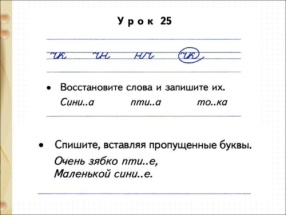 СЛОВАРНАЯ РАБОТА ( стр. 55)- Запишите слово  ТРАКТОР три раза поставьте ударение, выделите орфограмму.   Составьте три словосочетания со словом ТРАКТОР и запишите их.- Тема урока: Имя существительное- Перейдите по ссылке и посмотрите урокhttps://resh.edu.ru/subject/lesson/4345/main/185378/- откройте учебник стр. 55. - выполните упражнения 93,94,95Музыка 2.103Привалова Е.ВТема урока: Жанр канта.- Сегодня на уроке мы с вами познакомимся с музыкой патриотического характера, в которой отражены важные события русской истории: защита Новгородской земли от тевтонских рыцарей-крестоносцев войском Александра Невского в XIII в., подвиг народного героя Ивана Сусанина в борьбе с польскими захватчиками в XVII в., военные победы Петра I, полководца А. Суворова в XVIII в., подвиги русских воинов в войне с Наполеоном в 1812 г.Первые слова темы нашего урока звучат – ВИВАТ, Россия, что значит в переводе – Да здравствует. - Очень часто в те времена эти слова можно было услышать в хвалебных песнях того времени, которые назывались КАНТ. Это многоголосная песня. Появилась она почти 300 лет назад. С латинского языка это слово означает песня, пение и созвучно с итальянским словом кантаре – пою.- перейдите по ссылке или посмотрите видеоhttps://www.youtube.com/watch?v=rlmKUOnOcsM- послушайте композицию Сергея Прокофьева «Ледовое побоище»(Александр Невский)https://www.youtube.com/watch?v=DdxdaGiHsmAЛитературное чтение 2.103Привалова Е.ВТема урока:И.З. Суриков «Детство»- Начнем урок!- У детей 19 века не было игрушек, которые есть у вас сейчас.-Но самым увлекательным занятием детишек были зимние забавы.- Сегодня мы познакомимся с творчеством  русского поэта И.З.Сурикова- перейдите по ссылке или посмотрите видео 	https://www.youtube.com/watch?v=CEPXCTdpQVA-Послушайте стихотворение Ивана Захаровича Сурикова «Детство»- перейдите по ссылке или посмотрите видеоhttps://www.youtube.com/watch?v=zCsrroTFT_c - прочитайте стихотворение на стр. 72-75\48-49. Подчеркните незнакомые слова.СЛОВАРНАЯ РАБОТА- В тексте встречаются незнакомые слова. Познакомимся с их значением.Кубарем качуся – стремительно, быстро Лапти – крестьянская обувь, сплетенная из лыкаСветец – подставка для лучины, освещавшей жильё, избу.Прялка – приспособление для ручного прядения.Смежит – закроет.Ветхая – старая.- Прочитайте стихотворение выразительно.- Домашнее задание: выучить отрывок стихотворения стр. 72\48